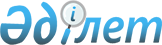 О признании утратившими силу некоторых постановлений акимата Северо-Казахстанской областиПостановление акимата Северо-Казахстанской области от 30 июля 2020 года № 206. Зарегистрировано Департаментом юстиции Северо-Казахстанской области 4 августа 2020 года № 6468
      В соответствии с пунктом 2 статьи 27 Закона Республики Казахстан от 23 января 2001 года "О местном государственном управлении и самоуправлении в Республике Казахстан", со статьей 27 Закона Республики Казахстан от 6 апреля 2016 года "О правовых актах" акимат Северо-Казахстанской области ПОСТАНОВЛЯЕТ:
      1. Признать утратившими силу некоторые постановления акимата Северо-Казахстанской области согласно приложению к настоящему постановлению.
      2. Коммунальному государственному учреждению "Управление пассажирского транспорта и автомобильных дорог акимата Северо-Казахстанской области" в установленном законодательством Республики Казахстан порядке обеспечить:
      1) государственную регистрацию настоящего постановления в Республиканском государственном учреждении "Департамент юстиции Северо-Казахстанской области Министерства юстиции Республики Казахстан";
      2) размещение настоящего постановления на интернет-ресурсе акимата Северо-Казахстанской области после его официального опубликования.
      3. Контроль за исполнением настоящего постановления возложить на заместителя акима Северо-Казахстанской области по курируемым вопросам.
      4. Настоящее постановление вводится в действие по истечении десяти календарных дней после дня его первого официального опубликования. Перечень утративших силу некоторых постановлений акимата Северо-Казахстанской области
      1. Постановление акимата Северо-Казахстанской области "Об утверждении регламента государственной услуги "Выдача удостоверений на право управления самоходными маломерными судами" от 16 июня 2016 года № 218 (опубликовано 25 июля 2016 года в информационно-правовой системе нормативных правовых актов Республики Казахстан "Әділет", зарегистрировано в Реестре государственной регистрации нормативных правовых актов под № 3816).
      2. Постановление акимата Северо-Казахстанской области "Об утверждении регламента государственной услуги "Выдача разрешения на размещение наружной (визуальной) рекламы на объектах стационарного размещения рекламы в полосе отвода автомобильных дорог общего пользования областного и районного значения" от 30 ноября 2016 года № 463 (опубликовано 28 декабря 2016 года в информационно-правовой системе нормативных правовых актов Республики Казахстан "Әділет", зарегистрировано в Реестре государственной регистрации нормативных правовых актов под № 3977).
      3. Постановление акимата Северо-Казахстанской области "Об утверждении регламента государственной услуги "Выдача лицензии на право занятия деятельностью по нерегулярной перевозке пассажиров автобусами, микроавтобусами в междугородном межобластном, межрайонном (междугородном внутриобластном) и международном сообщениях, а также регулярной перевозке пассажиров автобусами, микроавтобусами в международном сообщении" от 30 ноября 2016 года № 464 (опубликовано 19 января 2017 года в Эталонном контрольном банке нормативных правовых актов Республики Казахстан в электронном виде, зарегистрировано в Реестре государственной регистрации нормативных правовых актов под № 3993).
      4. Постановление акимата Северо-Казахстанской области "О внесении изменения в постановление акимата Северо-Казахстанской области от 16 июня 2016 года № 218 "Об утверждении регламента государственной услуги "Выдача удостоверений на право управления самоходными маломерными судами" от 1 марта 2018 года № 56 (опубликовано 29 марта 2018 года в Эталонном контрольном банке нормативных правовых актов Республики Казахстан в электронном виде, зарегистрировано в Реестре государственной регистрации нормативных правовых актов под № 4598).
      5. Постановление акимата Северо-Казахстанской области "О внесении изменения в постановление акимата Северо-Казахстанской области от 16 июня 2016 года № 218 "Об утверждении регламента государственной услуги "Выдача удостоверений на право управления самоходными маломерными судами" от 4 июня 2018 года № 156 (опубликовано 26 июня 2018 года в Эталонном контрольном банке нормативных правовых актов Республики Казахстан в электронном виде, зарегистрировано в Реестре государственной регистрации нормативных правовых актов под № 4764).
      6. Постановление акимата Северо-Казахстанской области "О внесении изменения в постановление акимата Северо-Казахстанской области от 30 ноября 2016 года № 464 "Об утверждении регламента государственной услуги "Выдача лицензии на право занятия деятельностью по нерегулярной перевозке пассажиров автобусами, микроавтобусами в междугородном межобластном, межрайонном (междугородном внутриобластном) и международном сообщениях, а также регулярной перевозке пассажиров автобусами, микроавтобусами в международном сообщении" от 12 сентября 2018 года № 261 (опубликовано 18 октября 2018 года в Эталонном контрольном банке нормативных правовых актов Республики Казахстан в электронном виде, зарегистрировано в Реестре государственной регистрации нормативных правовых актов под № 4917).
					© 2012. РГП на ПХВ «Институт законодательства и правовой информации Республики Казахстан» Министерства юстиции Республики Казахстан
				
      Аким Северо-Казахстанской области 

К. Аксакалов
Приложениек постановлению акиматаСеверо-Казахстанской областиот 30 июля 2020 года № 206